The New South (Progressive Era)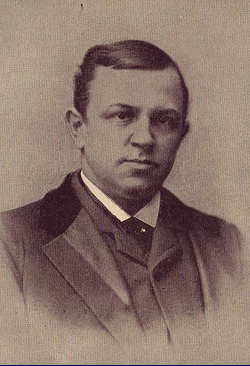 Henry GradyList Five Facts about Henry Grady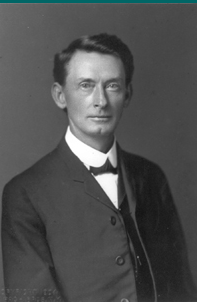 Tom WatsonList Five Facts about Tom Watson or the Populists1.2.3.4. 5.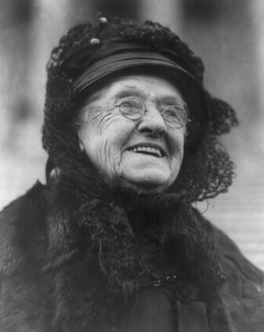 Rebecca Latimer FeltonSummarize the life of Rebecca Latimer FeltonInternational Cotton States ExpositionAtlanta Riot of 1906